Муниципальное бюджетное образовательное учреждение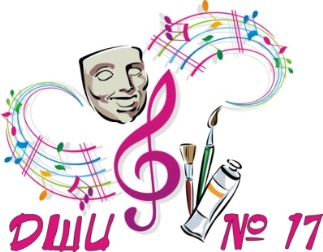 дополнительного образования детейДЕТСКАЯ ШКОЛА ИСКУССТВ № 17Октябрьского района городского округа Самара443079, г.Самара, ул. Гагарина, 58 , тел.(факс) 260-83-01ДОПОЛНИТЕЛЬНАЯ ОБЩЕРАЗВИВАЮЩАЯ ОБЩЕОБРАЗОВАТЕЛЬНАЯ ПРОГРАММА В ОБЛАСТИ МУЗЫКАЛЬНОГО ИСКУССТВА «АКАДЕМИЧЕСКОЕ СОЛЬНОЕ ПЕНИЕ», «ХОРОВОЕ ПЕНИЕ»РАБОЧАЯ ПРОГРАММА УЧЕБНОГО ПРЕДМЕТА ИСПОЛНИТЕЛЬСКОЙ ПОДГОТОВКИ«ХОРОВОЙ КЛАСС»Самара 2015 г.Структура программы учебного предметаI.  Пояснительная записка Характеристика учебного предмета, его место и роль в образовательном процессеСрок реализации учебного предметаОбъем учебного времени, предусмотренный учебным планом образовательного учреждения на реализацию учебного предметаФорма проведения учебных аудиторных занятийЦель и задачи учебного предметаОбоснование структуры программы учебного предметаМетоды обученияОписание материально-технических условий реализации учебного предметаII.  Содержание учебного предмета Сведения о затратах учебного времениТребования по годам обученияIII.  Требования к уровню подготовки обучающихся IV.  Формы и методы контроля, система оценокАттестация: цели, виды, форма, содержаниеКритерии оценкиV.  Методическое обеспечение учебного процесса Методические рекомендации педагогическим работникамМетодические рекомендации по организации самостоятельной работы VI.  Списки рекомендуемой нотной и методической литературы Список рекомендуемых нотных сборниковСписок рекомендуемой методической литературыПояснительная запискаХарактеристика учебного предмета, его место и роль в образовательном процессе     Программа учебного предмета «Хоровой класс» разработана на основе и с учётом рекомендаций по организации образовательной и методической деятельности при реализации общеразвивающих программ в области музыкального искусства.     Хоровое исполнительство – один из наиболее сложных и значимых видов музыкальной деятельности. Учебный предмет «Хоровой класс» занимает особое место в процессе эстетического воспитания граждан, привлечению наибольшего количества детей к художественному образованию, их духовно-нравственного развития.     В детской школе искусств, где учащиеся сочетают хоровое пение с изучением предметов по теории и истории музыки, хоровой класс служит одним из важнейших факторов развития слуха, музыкальности детей, помогает обеспечить развитие значимых для образования, социализации, самореализации подрастающего поколения интеллектуальных и художественно-творческих способностей, личностных и духовных качеств.Срок реализации учебного предмета «Хоровой класс»     Срок реализации учебного предмета «Хоровой класс» для детей, поступивших в образовательное учреждение в первый класс в возрасте с 7 лет, занимающихся по общеразвивающим общеобразовательным программам «Академическое сольное пение» и «Хоровое пение», составляет 4 года.Объём учебного времени, предусмотренный учебным планом образовательного учреждения на реализацию учебного предмета «Хоровой класс»:Форма проведения учебных аудиторных занятийФорма проведения учебных аудиторных занятий – групповая (от 11 человек) или мелкогрупповая (от 4-х до 10 человек).  Возможно проведение занятий хором совместно с обучающимися по инструментальным предпрофессиональным общеобразовательным программам (по основной и вариативной части) в соответствии с годами обучения следующими группами:младший хор: 1-4 классыили, при достаточном количестве учащихся в группах, может быть целесообразным  разделение учащихся 1-4 классов на младший и средний хор. Например:младший хор: 1-2 классысредний хор: 3-4 классыНа определённых этапах разучивания репертуара возможны различные формы занятий. Хор может быть поделён на группы по партиям, что даёт возможность более продуктивно прорабатывать хоровые партии, а также уделять внимание индивидуальному развитию каждого ребёнка.Цель и задачи учебного предмета «Хоровой класс» Цель:развитие музыкально-творческих способностей обучающегося на основе приобретённых им знаний, умений и навыков в области хорового исполнительства. Задачи:развитие интереса к классической музыке и музыкальному творчеству;развитие музыкальных способностей: слуха, ритма, памяти, музыкальности и артистизма;формирование умений и навыков хорового исполнительства;обучение навыкам самостоятельной работы с музыкальным материалом и чтению нот с листа;приобретение обучающимися опыта хорового исполнительства и публичных выступлений.Обоснование структуры учебного предмета «Хоровой класс»Обоснованием структуры программы являются рекомендации по организации образовательной и методической деятельности при реализации общеразвивающих программ в области искусства. Программа содержит следующие разделы:сведения о затратах учебного времени, предусмотренного на освоение учебного предмета;требования по годам обучения;требования к уровню подготовки обучающихся;формы и методы контроля, система оценок;методическое обеспечение учебного процесса.В соответствии с данными направлениями строится основной раздел программы «Содержание учебного предмета».Методы обученияДля достижения поставленной цели и реализации задач предмета используются следующие методы обучения:словесный (объяснение, разбор, анализ музыкального материала);наглядный (показ, демонстрация отдельных частей и всего произведения);практический (воспроизводящие и творческие упражнения, деление целого произведения на более мелкие части для подробной проработки и последующая организация целого, репетиционные занятия);прослушивание записей выдающихся хоровых коллективов и посещение концертов для повышения общего уровня развития обучающихся;индивидуальный подход к каждому ученику с учётом возрастных особенностей, работоспособности и уровня подготовки.Предложенные методы работы с хоровым коллективом в рамках предпрофессиональной программы являются наиболее продуктивными при реализации поставленных целей и задач учебного предмета и основаны на проверенных методиках и сложившихся традициях хорового исполнительства.Описание материально-технических условий реализации учебного предмета «Хоровой класс»Для реализации программы учебного предмета «Хоровой класс» должны быть созданы следующие материально-технические условия, которые включают в себя учебную аудиторию для занятий по учебному предмету «Хоровой класс» с роялем или фортепиано. Учебная аудитория должна иметь звукоизоляцию.Принятна Педагогическом совете«____» ______________ 20___ г.Протокол № _____УТВЕРЖДАЮДиректор МБОУ ДОД ДШИ № 17    Октябрьского района г. о. Самара ________________ И.А.Балашова «____»_______________20____г.Приказ № _____                       Срок обучения1 – 4 классыМаксимальная учебная нагрузка (в часах)347,5Количество часов на аудиторные занятия278Количество часов на внеаудиторную (самостоятельную) работу69,5